Ministère de l’enseignement supérieur et de la recherche scientifique Université Mohamed Khider de Biskra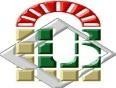 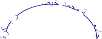 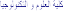 Faculté des sciences et de la TechnologieDépartement De Génie ElectriqueFilière : AutomatiqueMatière : Maintenance et fiabilité3er Année LicenceAutomatique2022_2023QUELQUES  DEFINITIONS (Norme NF EN 13306)La défaillanceCessation de l'aptitude d'un bien à accomplir une fonction requise.La panneÉtat d'un bien inapte à accomplir une fonction requise, excluant l'inaptitude due à la maintenance préventive ou à d'autres actions programmées ou à un manque de ressources extérieures.Remarque : Après une défaillance, le bien est en panne, totale ou partielle. Une défaillance est un événement à distinguer d'une panne qui est un état.Les causes de défaillanceCe sont les raisons de la défaillance. Les raisons peuvent résulter d'au moins un des facteurs suivants : défaillance due à la conception, à la fabrication, à l'installation, à un mauvais emploi, par fausse manœuvre, à la maintenance.Les modes de pannesUn mode de panne est la façon par laquelle est constatée l'incapacité d'un bien à remplir une fonction requise.Le mécanisme de défaillanceLe mécanisme de défaillance correspond aux processus physiques, chimiques ou autres qui conduisent ou ont conduit à une défaillance.PrincipeL’analyse par arbre de défaillances est une méthode de type déductif. En effet, il s’agit, à partir d’un événement redouté défini a priori, de déterminer les enchaînements d’évènements ou combinaisons d’évènements pouvant finalement conduire à cet événement. Cette analyse permet de remonter de causes en causes jusqu’aux évènements de base susceptibles d’être à l’origine de l’événement redouté.L’analyse par arbre des défaillances permet d’identifier les successions et les combinaisons d’évènements qui conduisent des évènements de base jusqu’à l’événement indésirable retenu.Les liens entre les différents évènements identifiés sont réalisés grâce à des portes logiques de type « ET » et « OU » par exemple.Construction d'un arbre de défaillanceL'analyse par l'arbre de défaillance se concentre sur un événement particulier qualifie d'indésirable ou de redoutée car on ne souhaite pas le voir se réaliser. Cet événement devient le sommet de l'arbre et l'analyse a pour but d'en déterminer toutes les causes.La syntaxe des arbres de défaillances est décrite dans la figure 2.1.Figure 2.1 : Syntaxe des arbres de défaillancesL’analyse par arbre des défaillances d’un événement redouté peut se décomposer entrois étapes successives :Définition de l’événement redouté étudié,Elaboration de l’arbre,· Exploitation de l’arbre.Il convient d’ajouter à ces étapes, une étape préliminaire de connaissance du système. Cette dernière est primordiale pour mener l’analyse et nécessite le plus souvent une connaissance préalable des risques.Exemple 2.1La figure 2.2  illustre un circuit électrique comporté des sous-systèmes comme suit :système d’alimentation (Batterie) fourni une tension continue vers le moteur ;système de protection pour protéger le moteur contre les courts-circuitssystème de commande pour contrôler le temps marche/arrêt du moteur.ProtectionCommande+Batterie -M MoteurFigure2.2: Circuit de commandeL’arbre de défaillance de ce circuit est montré à la figure ci-dessous :Figure 2.3 : Arbre de défaillanceTraitement qualitatifCodage de l’arbreIdentifier les événements de base identiques sur l'ensemble des EI et leur attribuer le même code.Coder les autres événements de base.Utilisation des lettres de l’alphabet et des chiffres.(Exemple : A1, B2, etc.)Équation booléenne de l'arbre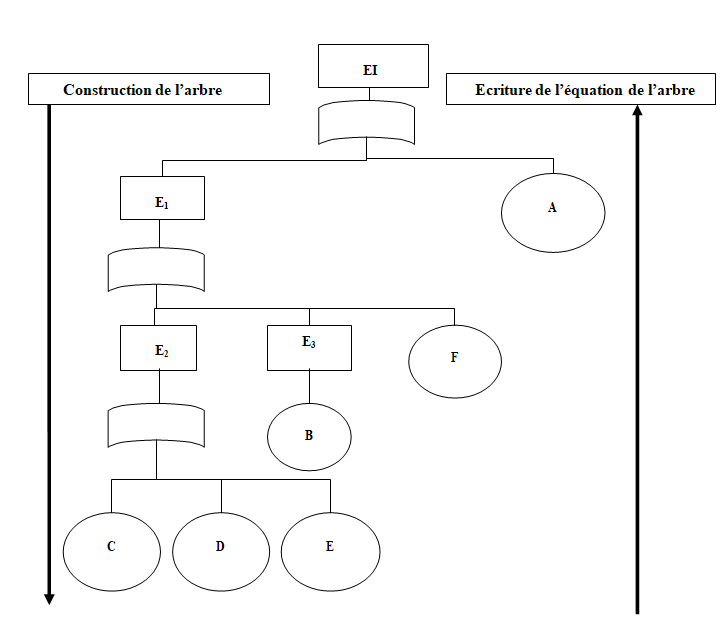 Figure 2.4 : Construction et écriture de l’équation de l’arbre𝐸2 = 𝐶 + 𝐷 + 𝐸𝐸3 = 𝐵𝐸1 = 𝐸2 + 𝐸3 + 𝐹 ⟹ 𝐸4 = 𝐶 + 𝐷 + 𝐸 + 𝐵 + 𝐹Donc : 𝐸𝐼 = 𝐸1 + 𝐴 ⟹Exemple 2.2Écrire l’équation booléenne de l’arbre illustré à la figure ci-dessous :𝐸3 = 𝐶𝐷𝐸4 = 𝐸 + 𝐹𝐸2 = 𝐸3 + 𝐸4 ⟹ 𝐸2 = (𝐶𝐷) + (𝐸 + 𝐹)𝐸1 = 𝐵 × 𝐸2 ⟹ 𝐸1 = 𝐵𝐶𝐷 + 𝐵𝐸 + 𝐵𝐹𝐸𝐼 = 𝐴 + 𝐸1 ⟹ 𝐸𝐼 = 𝐴 + 𝐵𝐶𝐷 + 𝐵𝐸 + 𝐵𝐹Donc :Réduction de l’équation booléenneAprès avoir écrit l'équation booléenne de l'arbre de défaillance nous pouvons réduire cette équation résultante par les propriétés suivantes;𝐴 × 𝐴 = 𝐴𝐴 + 𝐴 = 𝐴𝐴 + 𝐴𝐵 = 𝐴Exemple 2.3L’équation booléenne :𝐸1 = 𝐶 + 𝐷𝐸2 = 𝐶 + 𝐸𝐸𝐼 = 𝐸1 × 𝐸2 = (𝐶 + 𝐷) × (𝐶 + 𝐸) = 𝐶. 𝐶 + 𝐶. 𝐸 + 𝐶. 𝐷 + 𝐷. 𝐸Réduction de l’équation :Après avoir utilisé les propriétés de réduction, on trouve :𝐸𝐼 = 𝐶 + 𝐶. 𝐸 + 𝐶. 𝐷 + 𝐷. 𝐸 = 𝐶 + 𝐶. 𝐷 + 𝐷. 𝐸 = 𝐶 + 𝐷𝐸Donc :Coupe minimaleUne coupe d’un arbre de défaillances cohérent est un ensemble de défaillances de composants tel que lorsque ces défaillances sont simultanément présentes, l’événement sommet de l’arbre est réalisé. Plus généralement, la notion de coupe est définie pour l'ensemble des systèmes statiques.Une « coupe minimale » d’un arbre de défaillances cohérent est une coupe comportant un nombre minimal d'événements défaillants. Autrement dit, dès qu’on enlève une défaillance de la coupe, n’importe laquelle, l’ensemble des défaillances restantes ne suffit plus à provoquer l’événement sommet. Une seconde propriété des coupes minimales est qu'elles ne peuvent contenir aucune autre coupe. La cohérence du système considéré permet alors de garantir que tout ensemble d'événements de base contenant cette coupe minimale est également une coupe. L'ensemble des coupes minimales est suffisant pour représenter la défaillance du système, le calcul de cet ensemble peut être réalisé par minimisation de la fonction EI.2.4.4.1 Cardinal ou ordre des coupes minimalesIl est particulièrement intéressant de considérer le cardinal (on dit aussi : ordre) des coupes minimales, autrement dit le nombre minimal d’événements élémentaires nécessaires à produire l’événement sommet de l’arbre.En particulier pour les systèmes critiques, des règles du type « il faut la combinaison d’au moins trois événements indépendants pour créer la situation dangereuse » sont autant, voire plus opérationnelles que des exigences exprimées en probabilités.Les coupes minimales ayant le plus petit cardinal définissent le nombre minimum d’événements dont l’occurrence simultanée peut provoquer l’événement sommet ; dans un contexte de « défense en profondeur », c’est le nombre de barrières.Les coupes minimales d’ordre un représentent tous les événements de base qui à euxseuls produisent l’événement indésirableExemple 2.4Prenons l'exemple précédent (Exemple 2.2)L’équation booléenne est : 𝐸𝐼 = 𝐴 + 𝐵𝐸 + 𝐵𝐹 + 𝐵𝐶𝐷Tableau 2.2 : Coupe minimaleOrdre 1 : simple défaillance entraînant l’EIOrdre 2 : paire de défaillances qui, se produisent en même temps, entraînent l’EISignification mathématique des portes ET ou OUTableau 2.3 : Signification mathématique des portesExemple 𝑃(𝐴. 𝐵. 𝐶) = 𝑃(𝐴) × 𝑃(𝐵) × 𝑃(𝐶)𝑃(𝐴 + 𝐵 + 𝐶) = 𝑃(𝐴) + 𝑃(𝐵) + 𝑃(𝐶) − 𝑃(𝐴) × 𝑃(𝐵) − 𝑃(𝐴) × 𝑃(𝐶) − 𝑃(𝐵) × 𝑃(𝐶)+ 𝑃(𝐴) × 𝑃(𝐵) × 𝑃(𝐶)Exemple La figure ci-dessous représente l'arbre de défaillance d'un système.(𝐴) = 0.3(𝐵) = 0.5(𝐶) = 0.1(𝐷) = 0.2Calculer (𝐸𝐼)𝑃(𝐸𝐼) = 𝑃(𝐴 + 𝐵 + 𝐶 + 𝐷)= 𝑃(𝐴) + 𝑃(𝐵) + 𝑃(𝐶) + 𝑃(𝐷) − 𝑃(𝐴) × 𝑃(𝐵) − 𝑃(𝐴) × 𝑃(𝐶) − 𝑃(𝐴)× 𝑃(𝐷) − 𝑃(𝐵) × 𝑃(𝐶) − 𝑃(𝐵) × 𝑃(𝐷) − 𝑃(𝐶) × 𝑃(𝐷) + 𝑃(𝐴) × 𝑃(𝐵)× 𝑃(𝐶) + 𝑃(𝐴) × 𝑃(𝐵) × 𝑃(𝐷) + 𝑃(𝐴) × 𝑃(𝐶) × 𝑃(𝐷) + 𝑃(𝐵) × 𝑃(𝐶)× 𝑃(𝐷) − 𝑃(𝐴) × 𝑃(𝐵) × 𝑃(𝐶) × 𝑃(𝐷)(𝐸𝐼) = 0.3 + 0.5 + 0.1 + 0.2 − 0.3 × 0.5 − 0.3 × 0.1 − 0.3 × 0.2 − 0.5 × 0.1 − 0.5 ×0.2 − 0.1 × 0.2+0.3× 0.5 × 0.1 + 0.3 × 0.5 × 0.2 + 0.3 × 0.1 × 0.2 + 0.5 × 0.1 × 0.2 −0.3 × 0.5 × 0.1 × 0.2(𝐸𝐼) = 1.1 − 0.15 − 0.03 − 0.06 − 0.05 − 0.1 − 0.02 + 0.015 + 0.03 + 0.006 + 0.01− 0.003Donc :Exemple Une machine industrielle comprend trois organes de fonctionnement. Si l’un d’entre eux présente une défaillance, la machine tombe en panne. Les défaillances possibles de ces organes sont indépendantes et les probabilités de défaillance sont respectivement 0,02, 0,05 et 0,10.Quelle est la probabilité que la machine tombe en panne ? (Utiliser l'arbre de défaillance).SolutionP(𝑂1)=0.02, P(𝑂2) = 0.05, P(𝑂3) = 0.1Défaillance des systèmesClassification des défaillancesLes défaillances peuvent être classées en 4 types :perte de fonction (la fonction cesse de se réaliser).dégradation de la fonction (la fonction se réalise avec des performances altérées).pas de fonction ( la fonction ne se réalise pas à l’instant ou on la sollicite ).fonction intempestive (la fonction se réalise lorsqu’elle n’est pas sollicitée).Causes de défaillanceLes causes de défaillance peuvent être liées à la conception, à la fabrication ou àl’exploitation du système.Les causes de défaillance peuvent être :Internes à l’élément.Externes à l’élémentClassification des causes de défaillanceEffets de la défaillanceConséquences de la défaillance sur :le fonctionnement et l’état matériel du systèmela disponibilité.la maintenance du système.la sécurité des utilisateurs.l’environnement du système.Classification des effets des défaillancesCriticité de la défaillanceA chaque défaillance peut être affecté un niveau de criticité élaboré à partir de trois critères indépendants :Fréquence.Gravité.Probabilité de non détection.Principe d’évaluation de la criticitéDes grilles de cotation sont utilisées pour faire l’évaluation des critères de fréquence(F), gravité (G) et probabilité de non-détection (N).La valeur de la criticité C est obtenue par le produit des 3 critères F, N, G.L’évaluation concerne chaque association cause - défaillance – effetPrincipe des grilles de cotationExemple de grille de cotation (fréquence)Exemple de grille de cotation (gravité)Exemple de grille de cotation (probabilité de non-détection)Analyse de mode de défaillance et de leur criticité (AMDEC)C’est une technique d’analyse qualitative de la sûreté de fonctionnement des systèmes industriels par l’analyse des risques de défaillances.Cette méthode pouvant être mise en œuvre tout au long le cycle de vie du système :Conception d’un nouveau produit.Evolution d’un produit existant.Industrialisation, fabrication.Exploitation et maintenance.L’AMDEC c’est une méthode d’analyse inductive, systématique et prévisionnelle :Des défaillances d’un système.De leurs origines et de leurs conséquences.Et permettant :La mise en évidence des points critiques.La définition d’action corrective adaptée.Types d’AMDECEvaluation de la criticitéAffecter un niveau de criticité C à chaque défaillance évaluée à partir de 3 critères de cotation indépendants :F : fréquence d’apparition de la défaillance.G : gravité des effets de la défaillance.N : probabilité de non-détection de la défaillance.Avantages de l’AMDECAvantagesLes avantages indirects :augmentation du rendement.centralisation de la documentation technique.mise en place de fiches de suivi des visites de l'exploitant.Impact sur la maintenanceoptimisation des couples Causes/Conséquences.amélioration de la surveillance et des tests.optimisation de la maintenance.Impact sur la qualité :meilleure adéquation matériel/fonctionnel.meilleure efficacité en développement/fabrication.meilleure efficacité en utilisation.b- Quelques erreurs à éviter :animateur du groupe de travail non compétent.groupe de travail trop important.se focaliser sur une défaillance externe à l’étude (sujet mal défini).confondre AMDEC Moyen de production avec AMDEC Procédé.oublier le client.Evénement/reportDénominationPortesPortesDénominationEvénement de baseETEvénement sommet ou événement intermédiaireOUEvénement sommet ou événement intermédiaireOU1Report (Sortie)OU exclusif1Le sous-arbre situé sous ce « drapeau » est à dupliquer…….OU exclusif1Report (Entrée))K/nK/nCombinaison1… à l’endroitindiqué par ce second drapeauK/nK/nCombinaisonCoupe minimaleCoupe minimaleCoupe minimaleOrdre 1Ordre 2Ordre 3𝐴𝐵𝐸 𝑒𝑡 𝐵𝐹𝐵𝐶𝐷SymbolegraphiqueNomTable de véritéExpressionbooléennePortes à n entréprobabilités de sortieCA	BET𝐶 = 𝐴. 𝐵𝑛𝑃 = 𝖦 𝑃𝑖𝑖=1CA	BOU𝐶 = 𝐴 + 𝐵𝑃 = ∑𝑛	𝑃𝑖 − ∑𝑖<𝑗 𝑃𝑖𝑃𝑗 +𝑖=1∑𝑖<𝑗<𝑘 𝑃𝑖𝑃𝑗𝑃𝑘 − ⋯ + (−1)𝑛−1 ∏𝑛	𝑃𝑖𝑖=1Classification des défaillancesExemples de défauts qualités et de modede défaillanceDéfaillance du processusCassure, rayureMauvaise dimension, formeMauvais état de surfaceDéformationDéfaut d’alignementDéfaut de positionnementDéfaut d’assemblageAbsence de piècePerte de fonction de l’élémentRuptureBlocage, grippage, coincementObturationfuiteDégradation de fonction de l’élémentjeu, mauvais guidagefrottementusure, fatigue, corrosiondésalignement, excentrationdesserrage, désolidarisationcolmatagecontaminationClassification des causes de défaillanceExemples des causes de défaillanceConceptionNon-conformité au cahier des chargesSous-dimensionnement, coefficient de sécurité trop faibleConstituant non fiableTechnologie non adaptéeErreurs de cotation, toléranceMauvais choix de forme, matière..Fabrication et réalisationNon respect des plans, matériaux,Défaut interne matièreOpération mal réaliséeOutil usagé, endommagéInstallation défectueuseErreur de manutentionMilieu ambiant lors de l’exploitationTempératureHumiditéVibrations, chocs, coups de bélier.Pollution.Outils, produit traitéFixation, implantation, assisesExploitationRéglage, contrôle défectueuxUtilisation non conforme, sur chargeDéfaut de maintenanceUsure naturelle ou accélérée, fatigueContraintes mécaniquesAutre systèmeSource d’énergieSystème en amont, en avalClassification des effets desdéfaillancesExemples d’effets de defaillanceEffet sur le fonctionnement et l’étatmatériel du systèmeDéfaut de fonctionnementPertes de performanceDégâts matériels, avariesPannes, arrêtsEffets sur la disponibilitéDurée d’arrêt du flux de productionRalentissement de cadenceallongement du cyclenon-conformité du produit fabriquérebut, retouche, déclassement, dérogationEffets sur la maintenancefrais de réparationcoûts directs de maintenanceEffets sur la sécurité des utilisateurs etsur l’environnement du systèmedommages corporelspollution contaminationEffets sur les opérations suivantesperturbation du fluxarrêt de productionrebuts, retouchesdégradation du processussécurité des opérateursenvironnementCritèreDéfinitionFréquenceFréquence (occurrence ou probabilité)d’apparition d’une défaillance due à une causeparticulièreGravitéGravité des effets de la défaillance sur le système oul’utilisateurProbabilité de non -détectionRisque de ne pas détecter une défaillance avant qu’elle n’atteigne l’utilisateur du systèmeCriticitédéterminée à partir de ses niveaux de fréquence, gravité et probabilité de non -détectionSeuil de criticitéValeur limite (atteinte par la criticité ou par l’un des critères) à partir de laquelle la défaillance est jugéecritique.CotationFréquence FGravité GProbabilité de non- détection N1Très faibleMineureDétectable à coup sûr2FaibleSignificativeDétection possible3MoyenneMoyenneDétection improbable4ForteMajeureIndétectable5CatastrophiqueFrequence FDefinition des niveaux1Défaillance rare : Moins d`une défaillance par an2Défaillance possible : Moins d`une défaillance par trimestre3Défaillance fréquente :Moins d`une défaillance par semaine4Défaillance très fréquente :Plusieurs défaillances par semaineGravite GDefinition des niveaux1Défaillance mineure :Arrêt de production inférieur à 2 minutes.Aucune dégradation notable du matériel.2Défaillance significative :Arrêt de production de 2 à 20 minutes, aureport possible d’intervention.Remise en état de courte durée, ou petite réparation sur place nécessaireDéclassement du produit3Défaillance moyenne :Arrêt de production de 20 à 60 minutes.Changement du matériel défectueux nécessaireRetouche de produit nécessaire ou rebut4Défaillance majeure :Arrêt de production de 1 à 2 heuresIntervention importante sur sous ensembleProduction des pièces non conformes et non détectées.5Défaillance catastrophique :Arrêt de production supérieur à 2 heuresIntervention lourde nécessitent des moyens coûteuxProblème de sécurité du personnel oud’environnementProbabilite de non-detectionNDefinition des niveaux1Défaillance détectable à 100% :Détection à coup sûr de la cause de défaillanceSigne avant-coureur évident d’unedégradationDispositif de détection automatiqued’incident (alarme)2Défaillance détectable :Signe avant-coureur de la défaillance facilement décelable mais nécessitant une action particulière de l’opérateur (visite,contrôle visuel, …)3Défaillance difficilement détectable :Signe avant-coureur de la défaillance difficilement décelable, peu exploitable ou nécessitant une action ou des moyens complexes (démontage, appareillage, …)4Défaillance indétectable :Aucun Signe avant-coureur décelable de la défaillanceDenominationsObjectifs visesAMDEC produitAssurer la fiabilité d’un produit enaméliorant la conception de celui-ci.AMDEC processusAssurer la qualité d’un produit enaméliorant les opérations de production de celui-ci.AMDEC moyen de production (AMDEC machine)Assurer la disponibilité et la sécurité des moyens de production en améliorant laconception, l’exploitation ou la maintenancede celui-ci.ANALYSE DES MODES DE DEFAILLANCE DE LEURS EFFETS ET DE LEUR CRITICITEANALYSE DES MODES DE DEFAILLANCE DE LEURS EFFETS ET DE LEUR CRITICITEANALYSE DES MODES DE DEFAILLANCE DE LEURS EFFETS ET DE LEUR CRITICITEANALYSE DES MODES DE DEFAILLANCE DE LEURS EFFETS ET DE LEUR CRITICITEANALYSE DES MODES DE DEFAILLANCE DE LEURS EFFETS ET DE LEUR CRITICITEANALYSE DES MODES DE DEFAILLANCE DE LEURS EFFETS ET DE LEUR CRITICITEANALYSE DES MODES DE DEFAILLANCE DE LEURS EFFETS ET DE LEUR CRITICITEANALYSE DES MODES DE DEFAILLANCE DE LEURS EFFETS ET DE LEUR CRITICITEANALYSE DES MODES DE DEFAILLANCE DE LEURS EFFETS ET DE LEUR CRITICITEANALYSE DES MODES DE DEFAILLANCE DE LEURS EFFETS ET DE LEUR CRITICITEAMDEC MACHINESystème : SYSTEME DE GRAISSAGE DE MACHINE OUTILSous-système : POMPAGE DE LUBRIFIANTSystème : SYSTEME DE GRAISSAGE DE MACHINE OUTILSous-système : POMPAGE DE LUBRIFIANTSystème : SYSTEME DE GRAISSAGE DE MACHINE OUTILSous-système : POMPAGE DE LUBRIFIANTSystème : SYSTEME DE GRAISSAGE DE MACHINE OUTILSous-système : POMPAGE DE LUBRIFIANTPhase de fonctionnement :MACHINE NORMALEPhase de fonctionnement :MACHINE NORMALEDate de l’analyse :……………………Date de l’analyse :……………………Date de l’analyse :……………………Date de l’analyse :……………………ElémentFonctionMode de défaillanceCause de la défaillanceEffet de la défaillanceDétectionCriticitéCriticitéCriticitéCriticitéAction correctiveElémentFonctionMode de défaillanceCause de la défaillanceEffet de la défaillanceDétectionF FGNC CAction correctiveMoteurEntraîner la pompePas de rotationPas d’alimentationArrêt machine mano*18MoteurEntraîner la pompePas de rotationAbsence de commandeArrêt machine mano*21168MPS : contrôle contacteurMoteurEntraîner la pompePas de rotationMoteur HSArrêt machine mano*131612PR : moteurMoteurEntraîner la pompeRotation inverséeErreur de câblageArrêt machine mano*1284D : consigne opérateur de maintenanceCrépined’aspirationFiltrer le lubrifiantColmatag e partiel outotalPrésenced’impuretés diverses auremplissageArrêt machine mano*Visuel (manomètre)19MR : grille sur bouchon de remplissageCrépined’aspirationFiltrer le lubrifiantMauvais filtageDétérioration crépineUsure pompe16PompeDébiter le lubrifiant souspressionPas de débitRupture accouplementArrêt machine mano*131612PR : accouplementPompeDébiter le lubrifiant souspressionPas de débitRupture interne / blocageArrêt machine mano* + déteriorationmoteur131612PR : joints / pompe / moteurMR : installer thermiquePompeDébiter le lubrifiant souspressionDébit insuffisantUsure interneArrêt machine mano*Visuel (manomètre)12168MPT : vérifier montée en pressionPompeDébiter le lubrifiant souspressionDébit insuffisantLubrifiant non conformeArrêt machine mano*Visuel (manomètre)12168D : formation opérateurCircuit pompeEtablir la liaisonhydraulique entre la pompe et la soupape de décompressionObturatio nImpureté dues àl’usureArrêt machine mano*Visuel (manomètre)112MPT : vérifier montée en pressionCircuit pompeEtablir la liaisonhydraulique entre la pompe et la soupape de décompressionFuiteRaccords desserrées parvibrations / joints défectueuxArrêt machine mano*Visuel (manomètre)MPT : vérifier montée en pressionMPA : resserrer les raccordsPR : joints, raccords, tuyaux* Cet arrêt machine est commandé par le mano-contact si la pression dans le circuit primaire est insuffisante à la fin du cycle de graissage.LégendeD : diversMPT : maintenance préventive trimestrielle MPS : maintenance préventive semestrielle MPA : maintenance préventive annuelle MR : modification à réaliserPR : pièce de rechange* Cet arrêt machine est commandé par le mano-contact si la pression dans le circuit primaire est insuffisante à la fin du cycle de graissage.LégendeD : diversMPT : maintenance préventive trimestrielle MPS : maintenance préventive semestrielle MPA : maintenance préventive annuelle MR : modification à réaliserPR : pièce de rechange* Cet arrêt machine est commandé par le mano-contact si la pression dans le circuit primaire est insuffisante à la fin du cycle de graissage.LégendeD : diversMPT : maintenance préventive trimestrielle MPS : maintenance préventive semestrielle MPA : maintenance préventive annuelle MR : modification à réaliserPR : pièce de rechange* Cet arrêt machine est commandé par le mano-contact si la pression dans le circuit primaire est insuffisante à la fin du cycle de graissage.LégendeD : diversMPT : maintenance préventive trimestrielle MPS : maintenance préventive semestrielle MPA : maintenance préventive annuelle MR : modification à réaliserPR : pièce de rechange* Cet arrêt machine est commandé par le mano-contact si la pression dans le circuit primaire est insuffisante à la fin du cycle de graissage.LégendeD : diversMPT : maintenance préventive trimestrielle MPS : maintenance préventive semestrielle MPA : maintenance préventive annuelle MR : modification à réaliserPR : pièce de rechange* Cet arrêt machine est commandé par le mano-contact si la pression dans le circuit primaire est insuffisante à la fin du cycle de graissage.LégendeD : diversMPT : maintenance préventive trimestrielle MPS : maintenance préventive semestrielle MPA : maintenance préventive annuelle MR : modification à réaliserPR : pièce de rechange* Cet arrêt machine est commandé par le mano-contact si la pression dans le circuit primaire est insuffisante à la fin du cycle de graissage.LégendeD : diversMPT : maintenance préventive trimestrielle MPS : maintenance préventive semestrielle MPA : maintenance préventive annuelle MR : modification à réaliserPR : pièce de rechange* Cet arrêt machine est commandé par le mano-contact si la pression dans le circuit primaire est insuffisante à la fin du cycle de graissage.LégendeD : diversMPT : maintenance préventive trimestrielle MPS : maintenance préventive semestrielle MPA : maintenance préventive annuelle MR : modification à réaliserPR : pièce de rechange* Cet arrêt machine est commandé par le mano-contact si la pression dans le circuit primaire est insuffisante à la fin du cycle de graissage.LégendeD : diversMPT : maintenance préventive trimestrielle MPS : maintenance préventive semestrielle MPA : maintenance préventive annuelle MR : modification à réaliserPR : pièce de rechange* Cet arrêt machine est commandé par le mano-contact si la pression dans le circuit primaire est insuffisante à la fin du cycle de graissage.LégendeD : diversMPT : maintenance préventive trimestrielle MPS : maintenance préventive semestrielle MPA : maintenance préventive annuelle MR : modification à réaliserPR : pièce de rechange* Cet arrêt machine est commandé par le mano-contact si la pression dans le circuit primaire est insuffisante à la fin du cycle de graissage.LégendeD : diversMPT : maintenance préventive trimestrielle MPS : maintenance préventive semestrielle MPA : maintenance préventive annuelle MR : modification à réaliserPR : pièce de rechange